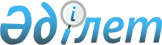 О мерах по реализации Кодекса Республики Казахстан "О налогах и других обязательных платежах в бюджет" (Налогового кодекса)
					
			Утративший силу
			
			
		
					Распоряжение Премьер-Министра Республики Казахстан от 23 августа 2001 года N 67-р. Утратило силу - распоряжением Премьер-Министра РК от 30 декабря 2004 года N 383-р (R040383)

      В целях реализации Кодекса Республики Казахстан Z952235_  "О налогах и других обязательных платежах в бюджет" (Налогового кодекса) от 12 июня 2001 года: 

      1. Утвердить прилагаемый Перечень нормативных правовых актов, принятие которых необходимо в целях реализации Кодекса Республики Казахстан Z952235_  "О налогах и других обязательных платежах в бюджет" (Налогового кодекса). 

      2. Государственным органам и организациям по согласованию с Министерством государственных доходов Республики Казахстан в соответствии с прилагаемым Перечнем: 

      1) разработать и внести проекты правительственных решений на рассмотрение Правительства Республики Казахстан; 

      2) до 1 ноября 2001 года разработать ведомственные нормативные правовые акты. 

      Премьер-Министр 

                                                    Утвержден 

                                        распоряжением Премьер-Министра 

                                            Республики Казахстан     

                                        от 23 августа 2001 года N 67-р 

           Перечень нормативных правовых актов, принятие которых 

        необходимо в целях реализации Кодекса Республики Казахстан 

      Z952235_   "О налогах и других обязательных платежах в бюджет" 

                          (Налогового кодекса) 

___________________________________________________________________________ 

 N !  Наименование нормативного  !Дата внесения  !Государствен-!  Лицо 

   !      правового акта         !в Правительство!ный орган,   !ответствен- 

   !                             !    (для       !ответственный!ное за 

   !                             !постановлений) !за исполнение!исполнение 

___________________________________________________________________________ 

 1. Постановления Правительства 

    Республики Казахстан: 1.  1) об утверждении Правил       21 сентября      МГД        Канатов  

    изменения сроков исполнения      2001 года                 С.С.- вице- 

    налогового обязательства по                                Министр 

    уплате налогов под залог 

    имущества налогоплательщика 

    и гарантию банка; 

    2) об утверждении Правил       24 сентября  

    проведения специализированного   2001 года  

    аукциона по реализации 

    ограниченного в распоряжении         

    имущества налогоплательщика 

    в счет налоговой 

    задолженности; 

    3) об утверждении Правил         1 октября 

    освобождения от налога на        2001 года 

    добавленную стоимость импорта 

    товаров; 

    4) об утверждении ставок        17 октября 

    акцизов;                         2001 года 

    5) об утверждении ставок         1 октября 

    сбора за государственную         2001 года 

    регистрацию индивидуальных 

    предпринимателей; 

    6) об утверждении Правил        18 октября 

    формирования и ведения           2001 года 

    Государственного реестра 

    налогоплательщиков Республики 

    Казахстан; 

    7) об утверждении Правил         1 октября 

    применения контрольно-кассовых   2001 года 

    машин с фискальной памятью; 

    8) об утверждении Правил        19 октября 

    маркировки марками акцизного     2001 года 

    сбора и учетно-контрольными 

    марками подакцизных товаров 

    (за исключением пива); 

    9) о внесении изменений и       20 октября 

    дополнений в постановление       2001 года 

    Правительства  P951090_   "О 

    порядке ввоза товаров в 

    качестве гуманитарной помощи" 

    от 7 августа 1995 года N 1090 2.  1) об утверждении предельных    3 сентября      МФ         Досаев   

    норм суточных, выплачиваемых     2001 года                 Е.А.- вице- 

    за время нахождения в                                      Министр 

    командировке за пределами 

    Республики Казахстан; 

    2) об утверждении предельных    3 сентября 

    норм представительских           2001 года 

    расходов; 

    3) об утверждении Правил        17 октября 

    проведения налоговой             2001 года 

    экспертизы контрактов на 

    недропользование; 

    4) о внесении изменений и       17 октября 

    дополнений в постановление       2001 года 

    Правительства  P001467_   "Об 

    утверждении Правил учета и 

    дальнейшего использования, 

    в том числе реализации, 

    имущества, поступившего в 

    собственность государства по 

    отдельным основаниями" от 

    28 сентября 2000 года N 1467 3.  об утверждении Перечня          17 октября      АЗО, МСХ  Айдарханов 

    услуг, оказываемых в сфере       2001 года                А.Т.- 

    медицинской и ветеринарной                                заместитель 

    деятельности, освобождаемых                               Председателя, 

    от налога на добавленную                                  Мусина Л.С.- 

    стоимость                                                 вице-Министр 4.  1) об утверждении размеров      17 октября      МЭМР      Нефедов П.П.- 

    роялти за пользование            2001 года                вице-Министр 

    недрами, отчисляемых в 

    республиканский бюджет 

    недропользователями до 

    заключения контрактов на 

    недропользование; 

    2) об утверждении Правил        17 октября 

    заключения контрактов на         2001 года 

    недропользование 5.  1) об утверждении перечня       3 сентября      МСХ       Мусина Л.С.- 

    специализированной               2001 года                вице- 

    сельскохозяйственной                                      Министр 

    техники; 

    2) о внесении изменений         17 октября 

    и дополнений в постановление     2001 года 

    Правительства  P991944_   "Об 

    утверждении нормативов 

    потребности в транспортных 

    средствах и имуществе для 

    плательщиков единого 

    земельного налога" 

    от 20 декабря 1999 года 

    N 1944 6.  1) об утверждении Правил        1 октября       МЮ        Донаков Т.С.- 

    определения стоимости           2001 года                 первый вице- 

    имущества физических лиц                                  Министр 

    для целей налогообложения;      

    2) об утверждении ставок        3 октября 

    сбора за государственную        2001 года 

    регистрацию юридических лиц; 

    3) об утверждении ставок        4 октября 

    сбора за государственную        2001 года 

    регистрацию прав на 

    недвижимое имущество и сделок 

    с ним; 

    4) об определении               1 октября 

    уполномоченного органа,         2001 года 

    устанавливающего стоимость, 

    объекта обложения налогом 

    на имущество Физических лиц 7.  1) об утверждении ставок        1 октября       МТК       Зверьков 

    сбора за государственную        2001 года                 В.П.- вице- 

    регистрацию радиоэлектронных                              Министр 

    средств и высокочастотных 

    устройств; 

    2) об утверждении ставок        5 октября 

    сбора за государственную        2001 года 

    регистрацию морских, речных 

    и маломерных судов; 

    3) об утверждении ставок        6 октября 

    сбора за государственную        2001 года 

    регистрацию гражданских 

    воздушных судов; 

    4) об утверждении ставок        7 октября 

    сбора за проезд                 2001 года 

    автотранспортных средств 

    по территории Республики 

    Казахстан; 

    5) об утверждении ставок        8 октября 

    сбора за проезд                 2001 года 

    автотранспортных средств 

    по мостам через реку Урал 

    в г. Уральске, реку Сырдарья 

    в Кызылординской области, 

    реку Иртыш в 

    г. Семипалатинске; 

    6) об утверждении ставок       15 октября 

    сбора за выдачу разрешения на   2001 года 

    использование радиочастотного 

    спектра телевизионным и 

    радиовещательным организациям; 

    7) об утверждении годовых      15 октября 

    ставок платы за использование   2001 года 

    радиочастотного спектра; 

    8) об утверждении ставок       15 октября 

    платы за пользование            2001 года 

    судоходными водными путями; 

    9) об утверждении ставок        1 октября 

    платы за размещение наружной    2001 года 

    (визуальной) рекламы в полосе 

    отвода автомобильных дорог 

    общего пользования 

    республиканского значения; 

    10) об утверждении Правил       1 октября 

    выдачи разрешения на            2001 года 

    использование радиочастотного 

    спектра телевизионным и 

    радиовещательным организациям; 

    11) о внесении изменений и     15 октября 

    дополнений в постановление      2001 года 

    Правительства 

     P980845_   "О совершенствовании 

    правового обеспечения дорожного 

    хозяйства" от 5 сентября 

    1998 года N 845; 

    12) о внесении изменений и     15 октября 

    дополнений в постановление      2001 года 

    Правительства  P950557_   "О 

    мерах по развитию и 

    совершенствованию организации 

    международных автомобильных 

    перевозок в Республике 

    Казахстан" от 26 апреля 1995 

    года N 557; 

    13) о внесении изменений и     22 октября 

    дополнений в постановление      2001 года 

    Правительства  P981397_   "О 

    сборах за проезд 

    автотранспортных средств по 

    территории Республики 

    Казахстан от 31 декабря 

    1998 года N 1397 8.  об утверждении Правил          12 октября       МТК, МВД  Джакупов 

    проезда автотранспортных        2001 года                 К.К.-первый 

    средств по территории                                     вице-Министр, 

    Республики Казахстан и выдачи                             Отто И.И.- 

    разрешительных документов                                 вице-Министр 

 9.  об утверждении ставок сбора     9 октября       МВД МСХ   Отто И.И.- 

    за государственную регистрацию  2001 года                 вице-Министр, 

    механических транспортных                                 Мусина Л.С.- 

    средств и прицепов                                        вице-Министр 10. 1) об утверждении ставок       3 сентября       АЗО       Айдарханов   

    сбора за государственную        2001 года                 А.Т.- 

    регистрацию лекарственных                                 заместитель 

    средств;                                                  Председателя 

    2) о внесении изменений и      3 сентября 

    дополнении в постановление      2001 года 

    Правительства  P000378_   "Об 

    утверждении Перечня 

    лекарственных средств, 

    протезно-ортопедических 

    изделий, изделий медицинского 

    назначения и медицинской 

    техники, а также материалов 

    и комплектующих для их 

    производства, освобождаемых 

    от налога на добавленную 

    стоимость" 

    от 10 марта 2000 года N 378 11. об утверждении ставок           1 октября       АРЕМЗКи   Сагинтаев 

    лицензионного сбора за право    2001 года       ПМБ,      Б.А.- первый 

    занятия отдельными видами                       государ-  заместитель  

    деятельности                                    ственные  Председателя 

                                                    органы, 

                                                    являющиеся 

                                                    лицензиарами 

 

12. 1) об утверждении ставок        1 октября       МПРООС   Турмагамбетов 

    платы за пользование водными    2001 года                М.А. - вице- 

    ресурсами поверхностных                                  Министр 

    источников; 

    2) об утверждении перечня      10 октября 

    ценных видов животных,          2001 года 

    являющихся объектами охоты 

    и рыболовства; 

    3) об утверждении перечня      11 октября 

    редких и находящихся под        2001 года 

    угрозой исчезновения видов 

    животных; 

    4) об утверждении ставок       9 октября 

    платы за пользование животным  2001 года 

    миром; 

    5) об утверждении правил       10 октября 

    исчисления и сроков внесения    2001 года 

    в бюджет платы за лесные 

    пользования; 

    6) об утверждении ставок       15 октября 

    платы за использование особо    2001 года 

    охраняемых природных 

    территорий республиканского 

    значения; 

    7) о внесении изменений и      22 октября 

    дополнений в постановление      2001 года 

    Правительства  P931021_   "Об 

    утверждении Правил 

    сенокошения и пастьбы 

    скота на территории лесного 

    фонда Республики Казахстан" 

    от 14 октября 1993 года 

    N 1021; 

    8) о внесении изменений и      23 октября 

    дополнений в постановление      2001 года 

    Правительства  P931235_   "Об 

    утверждении Порядка 

    пользования участками 

    лесного фонда Республики 

    Казахстан в научно- 

    исследовательских целях" от 

    9 декабря 1993 года N 1235; 

    9) о внесении изменений и      24 октября 

    дополнений в постановление      2001 года 

    Правительства  P940274_   "Об 

    утверждении Положения о 

    порядке пользования участками 

    лесного фонда в культурно- 

    оздоровительных 

    (рекреационных) целях" от 

    16 марта 1994 года N 274; 

    10) о внесении изменений и     1 октября 

    дополнений в постановление     2001 года 

    Правительства  P950752_   "Об 

    утверждении Правил отпуска 

    древесины на корню в лесах 

    Республики Казахстан" от 

    29 мая 1995 года N 752 13. об утверждении базовых         2 октября        МИД       Куанышев 

    минимальных и максимальных     2001 года                  Д.У. - вице- 

    размеров ставок консульских                               Министр 

    сборов 14. об утверждении перечня         1 октября        МЭТ, МИД  Оразбаков    

    зарубежных неправительственных 2001 года                  Г.И. - вице- 

    общественных организаций и                                Министр, 

    фондов, предоставляющих гранты                            Куанышев 

                                                              Д.У. - вице- 

                                                              Министр 15. 1) о внесении изменений и      15 октября       МТСЗ      Бахмутова    

    дополнений в постановление      2001 года                 Е.Л. - вице- 

    Правительства  P990245_   "Об                                Министр 

    утверждении Правил удержания 

    перечисления обязательных 

    пенсионных взносов 

    в накопительные пенсионные 

    фонды" от 15 марта 1999 года 

    N 245; 

    2) об утверждении размеров     3 октября 

    выплат в случаях, когда        2001 года 

    постоянная работа протекает 

    в пути или имеет разъездной 

    характер, либо в связи со 

    служебными поездками в пределах 

    обслуживаемых участков, которые 

    не облагаются индивидуальным 

    подоходным налогом; 

    3) об утверждении размеров     4 октября 

    полевых довольствий            2001 года 

    работников, занятых на 

    геолого-разведочных, 

    топографо-геодезических и 

    изыскательских работах в 

    полевых условиях, которые 

    не облагаются индивидуальным 

    подоходным налогом 16. о признании утратившим силу    5 октября        МО        Ертлесова 

    постановления Правительства    2001 года                  Ж.Д. - вице 

     P001810_   "Об утверждении                                  Министр 

    размеров единовременных сборов 

    за выдачу разрешений в сфере 

    оборота оружия" от 5 декабря 

    2000 года N 1810 17. 1) о внесении изменений и      6 октября        АЗР       Сизов А.П.- 

    дополнений в постановление     2001 года                  первый 

    Правительства  P960576_   "Об                                заместитель 

    утверждении ставок платы за                               Председателя 

    землю, продаваемую в частную 

    собственность или 

    предоставляемую в 

    землепользование государством" 

    от 8 мая 1996 года N 576; 

    2) о внесении изменений и      7 октября 

    дополнений в постановление     2001 года 

    Правительства  P961203_   "Об 

    утверждении порядка 

    определения оценочной 

    стоимости земельных участков, 

    продаваемых в частную 

    собственность или 

    предоставляемых 

    в землепользование государством" 

    от 1 октября 1996 года N 1203; 

    3) о внесении изменений и      13 октября 

    дополнений в постановление     2001 года 

    Правительства  P961495_   "Об 

    утверждении форм Типовых 

    договоров во временном 

    землепользовании" от 6 декабря 

    1996 года N 1495  18. о признании утратившим силу    14 октября       НБ (по    Таджияков    

    постановления Правительства    2001 года        согласо-  Б.Ш.- 

     P990358_   "Об утверждении                        ванию)    заместитель 

    Правил о порядке уплаты и                                 Председателя 

    ставке сбора на покупку 

    физическими лицами наличной 

    иностранной валюты" 

    от 2.04.1999г. N 358  2. Ведомственные нормативные правовые акты: 

 

19. 1) об утверждении форм бланков                  МФ        Досаев Е.А. - 

    строгой отчетности порядка                                вице-Министр 

    зачисления в бюджет сумм 

    некоторых обязательных платежей 

    в бюджет внесенных наличными 

    деньгами; 

    2) об утверждении порядка 

    зачисления на специальный 

    (транзитный) банковский 

    счет дипломатического 

    представительства или 

    консульского учреждения 

    консульских сборов, уплаченных 

    за рубежом наличными деньгами; 

    3) об утверждении форм 

    квитанций, билетов, талонов 

    знаков почтовой оплаты или  

    других приравненных чекам   

    документов строгой отчетности,   

    выдаваемых населению; 

    4) об утверждении порядка 

    осуществления налогоплательщиком 

    уплаты корпоративного 

    подоходного и социального 

    налогов за свои структурные 

    подразделения; 

    5) об утверждении Инструкции 

    о порядке учета и дальнейшего 

    использования, в том числе 

    реализации, имущества, 

    обращенного в собственность 

    государства по отдельным 

    основаниям; 

    6) о внесении изменений и 

    дополнений в приказ Министра 

    финансов Республики Казахстан 

     V990771_   "Об утверждении Правил 

    о порядке формирования, 

    использования и учета средств, 

    получаемых от реализации 

    платных услуг, от спонсорской 

    и благотворительной помощи, 

    депозитных сумм и страховых 

    возмещений государственных 

    учреждений" от 3 мая 1999 года 

    N 177; 

    7) о признании утратившей 

    силу Инструкции Министерства 

    финансов Республики Казахстан 

    "О порядке выпуска и 

    регистрации ценных бумаг 

    акционерных обществ и 

    инвестиционных фондов в 

    Республике Казахстан", 

    утвержденной постановлением 

    Коллегии Министерства финансов 

    от 13 августа 1993 года N 21 20. о признании утратившим силу                     МЮ        Донаков Т.С.- 

    приказа Председателя Комитета                             первый вице- 

    регистрационной службы                                    Министр 

    Министерства юстиции Республики 

    Казахстан от 15 сентября 1999 

    года N 198/1, зарегистрированного 

    в Министерстве юстиции 

    Республики Казахстан 7 октября 

    1999 г. N 927  V990927_ 21. 1) об утверждении формы                         МТК       Джакупов 

    извещений на уплату платы за                              К.К. - первый 

    использование радиочастотного                             вице-Министр 

    спектра; 

    2) о внесении изменений и 

    дополнений в Правила 

    регистрации речных судов в 

    Республике Казахстан, 

    утвержденные приказом Министра 

    транспорта и коммуникаций 

    Республики Казахстан от 27 

    марта 1995 года N 68  V950568_   ; 

    3) о внесении изменений и 

    дополнений в Правила 

    регистрации судов в морских 

    торговых портах, 

    утвержденные приказом Министра 

    транспорта и коммуникаций 

    Республики Казахстан от 

    2 февраля 1998 года N 19 

     V940561_   ; 

    4) о внесении изменений и 

    дополнений в Правила регистрации, 

    учета и технического надзора за 

    маломерными судами, базами 

    (сооружениями) для их стоянок 

    и аттестации судоводителей на 

    право управления маломерными 

    судами, утвержденные приказом 

    Министра транспорта и 

    коммуникаций Республики 

    Казахстан от 10 августа 1998 

    года N 172  V980593_   22. о внесении изменений и                          МВД       Отто И.И.- 

    дополнений в Правила                                      вице-Министр 

    государственной регистрации 

    транспортных средств и 

    прицепов к ним в Республике 

    Казахстан, утвержденные 

    приказом Министра 

    внутренних дел Республики 

    Казахстан от 12 октября 

    1998 года N 343  V980690_ 23. о внесении изменений и                          АЗО       Айдарханов 

    дополнений в Правила                                      А.Т.- 

    государственной регистрации                               заместитель 

    лекарственных, лечебно-                                   Председателя 

    диагностических, косметических 

    средств, изделий медицинского 

    назначения, медицинской техники 

    и продуктов лечебно- 

    профилактического питания, 

    утвержденные приказом Министра 

    здравоохранения, образования и 

    спорта Республики Казахстан 

    от 30 апреля 1999 года N 226 

     V990759_ 24. о внесении изменений и                          МСХ       Мусина Л.С.- 

    дополнений в Правила                                      вице-Министр 

    регистрации тракторов, 

    самоходных шасси, тракторных 

    прицепов, самоходных 

    сельскохозяйственных, 

    мелиоративных и дорожно- 

    строительных машин и выдачи 

    на них номерных знаков, 

    технических паспортов и 

    технических талонов, 

    утвержденные приказом 

    Министра сельского 

    хозяйства Республики 

    Казахстан от 29 октября 

    1993 года 25. 1) об утверждении порядка                       НБ (по    Таджияков 

    отнесения активов и условных                    согласо-  Б.Ш.- 

    обязательств к категории                        ванию)    заместитель 

    сомнительных и безнадежных;                               Председателя 

    2) об утверждении пределов 

    страховых премий, подлежащих 

    уплате (уплаченных) 

    страхователем по договорам 

    страхования, по классам 

    страхования 

__________________________________________________________________________ 
					© 2012. РГП на ПХВ «Институт законодательства и правовой информации Республики Казахстан» Министерства юстиции Республики Казахстан
				